Title of the Paper(Cambria, 14pt, Bold, Centered)Author1, , Author2* and Author3 (10pt)1Affiliation2Affiliation3AffiliationABSTRACTThese instructions give you basic guidelines for preparing papers in the JERE format. You’re abstract should state the principal objectives and scope of the research, describe the methodology employed, summarize results, conclusions. The abstract should contain max. 150-200 words. (Cambria 10pt, Italic, block-aligned)Keywords: 3-5 keywords, in alphabetical order, separated by commas (Cambria 10pt, Block-aligned)  INTRODUCTION (First-level heading, Cambria 11pt, Uppercase, Bold)Normal text of the paper. First paragraph of the section, lacking indentation at the beginning of the first line (Cambria 11pt, block-aligned).Second and following paragraphs of the text have no initial indentation as well. Normal text of the paper. Second and following paragraphs of the text have no initial indentation as well. Normal text of the paper. Second and following paragraphs of the text have no initial indentation as well. Normal text of the paper. Second and following paragraphs of the text have no initial indentation as well. Normal text of the paper (Cambria 11pt, block-aligned)1.1	Subsection (Second-level heading, Cambria 11pt, Bold)Your paper will be part of the conference proceedings. Therefore we ask that authors follow the guidelines explained in this example. Please note the changed style. Be advised that papers in a technically unsuitable form will be returned for retyping. After returned the manuscript must be appropriately modified.Second and following paragraphs are not indented either, normal text of the paper (Cambria 11pt, block-aligned)Tables and figures should be numbered and references to them must be in the text. The title (10pt.) of the table or figure and the source (10pt.) should follow.*E-mail of corresponding author (Cambria, 8pt)1.1.1 	Subsection (Third-level heading, Cambria 11pt, Italic)Normal text of the paper, again first paragraph is without indentation. Second and following paragraphs are not indented either, normal text of the paper (Cambria 11pt, block-aligned paragraph)MATERIAL AND METHODS Normal text of the paper, again first paragraph is without indentation. Second and following paragraphs are not indented either, normal text of the paper. Normal text of the paper, again first paragraph is without indentation. Second and following paragraphs are not indented either, normal text of the paper. Normal text of the paper, again first paragraph is without indentation. Second and following paragraphs are not indented either, normal text of the paper.Model and DataEquations and formulas are denoted by numbers in round parentheses and it is recommended to be produced by Microsoft Equation Editor or MathType add-on for equations in your paper (http://www.mathype.com). Do not copy and paste equations from other sources. Try to re-type the equations if possible.Mathematical equations must be numbered as follows: (1), (2), …Model CalibrationFigures should be numbered as follows: Figure1, Figure 2, … etc. Tables should be numbered as follows: Table 1, Table 2,… etc. Table 1 The title of the table (Cambria, 10pt)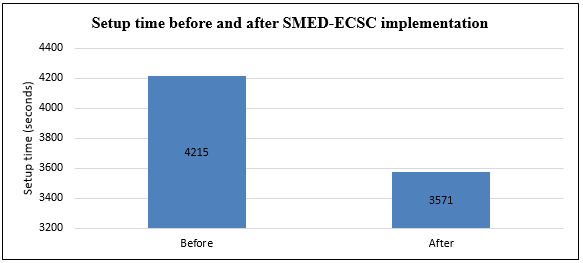 Figure 1. The title of the figure. (Cambria, 10pt)EquationsEquations should be left-indented. There should be one line of space above the equation and one line of space below it before the text continues. The equations have to be numbered sequentially, and the number put in parentheses at the right-hand edge of the text. c2 = a2 + b2                                                                                                                                                                (1)RESULTS AND DISCUSSIONNormal text of the paper, again first paragraph is without indentation. Second and following paragraphs are not indented either, normal text of the paper. Normal text of the paper, again first paragraph is without indentation. Second and following paragraphs are not indented either, normal text of the paper. Normal text of the paper, again first paragraph is without indentation. Second and following paragraphs are not indented either, normal text of the paper.CONCLUSIONSummarize your paper and stress the most important points of it. ACKNOWLEDGEMENTSSupporting people and institutions (including Science Foundation) go here. For example: This paper was created within the project ... . Project registration number ... .REFERENCESUse the UniMAP Press House style for references. The list of references must contain only items cited in the text. References will be written in normal text of the paper (Cambria 11pt, block-aligned)Journal Publication[1]	Jeon, I., Tan, L., Baek, J., J. Polym. Sci. Part A: Polym Chem. vol 48, issue 2 (2010) pp.1962-1972.Book[2]	L. Stein, “Random patterns,” in Computers and You, J. S. Brake, Ed. New York, NY, USA: Wiley, (1994) pp. 55- 70Reports[3]	Transmission Systems for Communications, 3rd ed., Western Electric Co., Winston-Salem, NC, (1985) pp. 44–60.Proceeding Papers[4] 	S. P. Bingulac, “On the compatibility of adaptive controllers,” in Proc. 4th Annu. Allerton Conf. Circuit and Systems Theory, New York, (1994) pp. 8–16.APPENDIXIf any, the appendix should appear directly after the references without numbering, and on a new page. Setup activitiesTime taken (second)Taking pen and a piece of paper40Write and transfer machine coordinates to PC63Calculate AROT using Excel program in PC122Write AROT value on paper and transfer back Machine Controller45TOTAL270